Тема недели №34В деревне и на даче(12.05.2020 – 15.05.2020)Цель: Обогащать  представления детей о жизни за городом, на даче или в деревне.Утренняя гимнастикаhttp://dou8.edu-nv.ru/svedeniya-ob-obrazovatelnoj-organizatsii/938-dokumenty/6328-stranichka-instruktora-po-sportuОД: АппликацияТема: «Флажки такие разные» Цель: Учить детей составлять линейную композицию из флажков, чередующихся по цвету и форме.Материал: Бумага белого цвета ,флажки разной формы и цвета для наклеивания, клей, салфетки.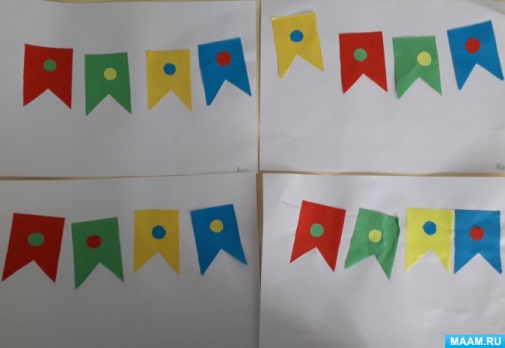 ОД: Физическое развитие.http://dou8.edu-nv.ru/svedeniya-ob-obrazovatelnoj-organizatsii/938-dokumenty/6328-stranichka-instruktora-po-sportu